ACAMAGE  -Association Camerounaise pour la prise en Charge des Personne Agées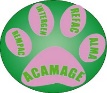 	ONG DOTEE DU Statut Consultatif Spécial ECOSOC/ONUBP 14758 YAOUNDE, CAMEROUN. TEL. 237 6 99824532. EMAIL intergen_acamage@yahoo.frN/L N°________				Yaoundé, le						La Présidente Exécutive						A Monsieur le Président de la CNDHLObjet : COVID-19 et Personnes âgées.Monsieur le Président,Les personnes âgées de manière inclusive sont les plus vulnérables au COVID-19. A cet égard, Nous avons l’honneur de porter à votre haute connaissance les dispositions que nous prenons  pour cette cible en plus des hautes mesures gouvernementales que nous  saluons et implémentons.Nos dispositions :Précautions à prendre lors de la collection de leur pensionAttirons l’attention sur la fragilité des personnes âgées, la continuité dans le traitement de leurs pathologies déjà existantes, le confinement et protection,  visites autorisées seulement aux personnes désignées et protégées pour repas, médicament…:Les communications  aux personnes âgées inclusivement parlant, leurs familles et caregivers, ainsi que les asiles des personnes âgées et leurs personnels.Au jour d’aujourd’hui, pour se protéger du COVID-19, ces personnes âgées ont besoin de masques, hand sanitizer, savon, gants ; en plus de nourriture et médicaments.Nous vous remercions à l’avance pour ce que vous ferez pour mettre les personnes âgées à l’abri de cette pandémie.Très haute considération.						La Présidente Exécutive,					   	   Paulette METANGACAMAGE  -Association Camerounaise pour la prise en Charge des Personne Agées	ONG DOTEE DU Statut Consultatif Spécial ECOSOC/ONUBP 14758 YAOUNDE, CAMEROUN. TEL. 237 6 99824532. EMAIL intergen_acamage@yahoo.frN/L N°________				Yaoundé, le						La Présidente Exécutive						A Monsieur le Président de la CNDHLObjet :United Natiions OEWGA11 report.Monsieur le Président,Nous avons l’honneur de porter à votre très haute connaissance que le UN OEWGA11 qui devait se tenir début avril à New York a été reporté, à cause de la crise sanitaire occasionnée par le COVID19.Il vous souvient que votre auguste Commission avait en son temps, participé aux préparatifs de cette session, en envoyant les inputs  au point focal Aging aux Nations Unies.Comme par le passé, je vous tiendrai au courant de toute nouvelle disposition prise en rapport avec la nouvelle session. Très haute considération						La Présidente Executive,						   Paulette METANGACAMAGE  -Association Camerounaise pour la prise en Charge des Personne Agées	ONG DOTEE DU Statut Consultatif Spécial ECOSOC/ONUBP 14758 YAOUNDE, CAMEROUN. TEL. 237 6 99824532. EMAIL intergen_acamage@yahoo.frWritten statement of the ACAMAGE for the OHCHR Multi-stakeholder meeting on the      Rights of Older Persons, 29-30 August 2022, Geneva.Much thanks to the High Commissioner’s office for this very important multistakeholder meeting.As member of the Global Alliance for the Rights of Older Persons, I reiterate and stress on all the terms of our joint statement, and stress once more on :“We urge Member States to act on this evidence without delay and to adopt at the Human Rights Council’s 52nd session a new substantive resolution that recognizes the findings of the High Commissioner’s report and defines concrete steps to close the protection gaps for older persons. We also urge Member States to organize a further Multi-stakeholder Meeting next year to monitor progress in the implementation of the new substantive Resolution. We also urge the Human Rights Council to call upon the UN General Assembly’s Open-ended Working Group on Ageing to take fully into account the findings and recommendations of this Multistakeholder Meeting in order to fulfil its mandate. The meaningful and effective participation of older persons and civil society throughout all these discussions is essential for their success.As members of the Global Alliance, we firmly reiterate our call upon Member States to start drafting a UN convention on the rights of older persons now so that we can all age with rights”.Paulette METANGExecutive Director ACAMAGE